TBI Implementation Grant Year End Report				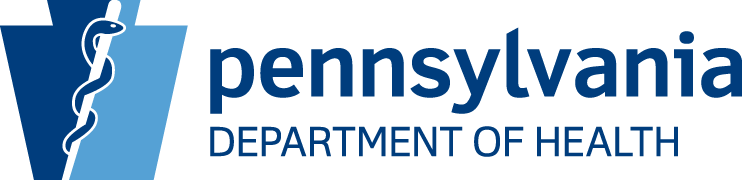 Grantee Name:  Pennsylvania Athletic Trainers’ Society Inc.Grant #: SAP# 4100081234Dates the Report Covers: March to June 2019 (year end report 2018-2019)Program Name:  TBI State Implementation Grant ProgramDate Report Submitted:  July 22, 2019Overview (Narrative) of Activities for the Quarter:  Include accomplishments, barriers, plan for overcoming barriers, delays, staffing changes, describe how you are collaborating with other Agencies/States and any existing TBI materials that you are utilizing but adapting to the PA Program.  Also please include results for Pre & Post Tests, and Evaluation comments.PATS partnered with Sports Safety International (SSI) to provide online training for PATS ConcussionWise Instructors (CWI’s).36 CWI’s were trained or renewed based on a first come first served basis.59 total presentations have been made by 14 CWI’s. 1,778 coaches, parent’s and athletes participating in youth sports in 6th grade and below attended the 59 presentations.PATS partnered with iHeart Radio to provide Public Service Announcements (PSA’s) regarding the AT’s role in concussion education to youth sports participants throughout the Commonwealth in conjunction with the PA DOH and SSI.The PSA’s were broadcast on numerous iHeart radio outlets throughout the Commonwealth from March through May resulting in a total of 1,733,333 media impressionsBarrier While we had 14 instructors complete presentations, we were not satisfied with overall instructor compliance.  36 individuals had agreed to provide 5 presentations each; however only 9 individuals completed all five presentations.  Our plan to overcome this barrier is to begin presentations in August 2019 and go throughout the academic year to allow instructors more time to schedule their five presentations.  DelaysThe only delay we encounter was prior to officially receiving the grant.  PATS had to complete the necessary paperwork for our new DUNS and CAGE numbers.  This process took at least seven months and was more arduous than we anticipated.  At this point, both numbers are current and we don’t anticipate any other issues related to them.  CollaborationWe have partnered with Sport Safety International (SSI) to continue to offer the Concussionwise Instructor program and live Concussionwise presentation format.  This partnership has worked well for us over the last five years and we look forward to continual program enhancements.  Once again we collaborated with iHeart radio to delivery concussion education through numerous radio broadcast outlets across the Commonwealth.  Trainings/Conferences/Meetings Conducted During the Quarter:Cultural Competence and Full Inclusion:  Describe how materials/trainings/conferences, etc. are culturally competent and how individuals with TBI and family members are included in the development of materials, trainings and participation.Cultural competence continues to be addressed by providing ConcussionWise presentations to a diverse audience including coaches, parents, athletes and administrators of youth sports as well as presenting these presentations in a diversity of locations across the Commonwealth. Our year goal is to utilize the Department of Health Client Satisfaction Survey document for all of our presentations.  Future Goals/Plans:  These are items that you plan on completing in the next quarter(s) of the Grant.GoalThe main goal for this upcoming year is to improve the instructor compliance and have more people reach their five presentation commitment.  Attachments:  Attach any materials that were developed or used during trainings/conferences. DateLocationAudienceNumber of AttendeesNumber of TBI Survivors/Family Members in AttendanceDemographics of Audience*Hispanic/Latino can be of any raceDemographics of Audience*Hispanic/Latino can be of any raceDemographics of Audience*Hispanic/Latino can be of any raceDemographics of Audience*Hispanic/Latino can be of any raceDemographics of Audience*Hispanic/Latino can be of any raceDemographics of Audience*Hispanic/Latino can be of any raceNumber Screened for TBI (if applicable)Referrals (if applicable)Number of Pre/Post Tests CompletedDid Session Include an Individual with Brain Injury or Family Member as Trainer? (Y/N)DateLocationAudienceNumber of AttendeesNumber of TBI Survivors/Family Members in AttendanceHispanic/Latino*WhiteBlack/African AmericanAsianOther/UnknownMulti-RaceNumber Screened for TBI (if applicable)Referrals (if applicable)Number of Pre/Post Tests CompletedDid Session Include an Individual with Brain Injury or Family Member as Trainer? (Y/N)NANANANANANANANANANANANANANANA